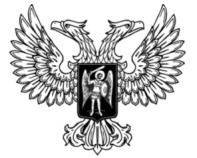 ДонецкАЯ НароднАЯ РеспубликАЗАКОНО ВНЕСЕНИИ ИЗМЕНЕНИЙ В СТАТЬЮ 38 ЗАКОНА ДОНЕЦКОЙ НАРОДНОЙ РЕСПУБЛИКИ «О ГОСУДАРСТВЕННЫХ И МУНИЦИПАЛЬНЫХ УНИТАРНЫХ ПРЕДПРИЯТИЯХ»Принят Постановлением Народного Совета 12 августа 2022 годаСтатья 1 Внести в часть 2 статьи 38 Закона Донецкой Народной Республики от 7 августа 2020 года № 174-IIHC «О государственных и муниципальных унитарных предприятиях» (опубликован на официальном сайте Народного Совета Донецкой Народной Республики 11 августа 2020 года) следующие изменения:1) дополнить словами «, за исключением случая, установленного абзацем вторым настоящей части»;2) дополнить абзацем вторым следующего содержания:«По решению Правительства Донецкой Народной Республики дочерние предприятия, созданные государственными унитарными предприятиями до вступления в силу настоящего Закона (далее – дочерние предприятия), могут быть преобразованы в государственные унитарные предприятия в течение срока, установленного абзацем первым настоящей части. В решении Правительства Донецкой Народной Республики определяется порядок преобразования дочерних предприятий.»;3) дополнить абзацем третьим следующего содержания:«Положения части 6 статьи 8 настоящего Закона не распространяются на случаи преобразования дочерних предприятий в соответствии с настоящей частью.».ГлаваДонецкой Народной Республики					Д.В. Пушилинг. Донецк23 августа 2022 года№ 402-IIНС